Сумська міська рада VІІ СКЛИКАННЯ LV СЕСІЯРІШЕННЯвід 27 березня 2019 року № 4769-МРм. СумиРозглянувши звернення громадянина, надані документи, відповідно до протоколу засідання постійної комісії з питань архітектури, містобудування, регулювання земельних відносин, природокористування та екології Сумської міської ради від 07.02.2019 № 142, статей 12 Земельного кодексу України, керуючись пунктом 34 частини першої статті 26 Закону України «Про місцеве самоврядування в Україні», Сумська міська рада  ВИРІШИЛА:Вважати таким, що втратив чинність пункт 28 додатку до рішення  Сумської міської ради від 31 травня 2017 року № 2129-МР «Про надання дозволу на розроблення проектів землеустрою щодо відведення земельних ділянок учасникам АТО» стосовно надання дозволу Літовченку Олегу Леонідовичу на розроблення проекту землеустрою щодо відведення земельної ділянки у власність за адресою: в районі вулиці Лебединської та проспекту Козацького для будівництва і обслуговування жилого будинку, господарських будівель і споруд у зв’язку зі зверненням Літовченка О.Л.Сумський міський голова                                                                        О.М. ЛисенкоВиконавець: Клименко Ю.М.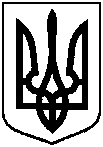 Про часткову втрату чинності рішення Сумської міської ради від             31 травня 2017 року № 2129-МР «Про надання дозволу на розроблення проектів землеустрою щодо відведення земельних ділянок учасникам АТО»